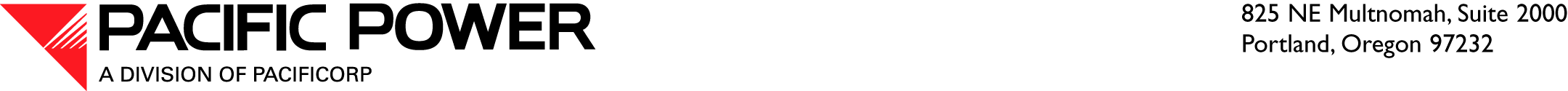 February 3, 2017 ELECTRONIC FILINGSteven V. KingExecutive Director and SecretaryWashington Utilities and Transportation Commission1300 S. Evergreen Park Drive SWP.O. Box 47250Olympia, WA  98504-7250RE:     Docket UE-161312—DO NOT REDOCKET Advice 16-06—Schedule 37—Avoided Cost Purchases from Cogeneration and Small Power Purchases—Revised Effective DatePacific Power & Light Company (Pacific Power or Company), a division of PacifiCorp, submitted an advice filing to revise Schedule 37, Avoided Cost Purchases from Cogeneration and Small Power Production, on December 30, 2016.  In that filing, the Company requested an effective date of February 15, 2017.  After discussion with Commission staff, the Company respectfully requests to revise the effective date to February 28, 2017, for the following tariff revision.Please direct questions to Ariel Son, Regulatory Projects Manager, at (503) 813-5410.Sincerely,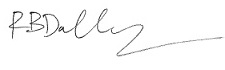 R. Bryce DalleyVice President, RegulationEnclosureSixth Revision of Sheet No. 37.2Schedule 37Avoided Cost Purchases from Cogeneration and Small Power Production